Novo manômetro com diafragma
para maior segurançaAs maiores demandas de segurança em aplicações sanitárias são cumpridas pelo novo manômetro com diafragma, modelo PG43SA-D da WIKA. Com o monitoramento de diafragma, ele é único e assim elimina o risco de uma ruptura não detectada do diafragma.A funcionalidade patenteada do diafragma habilita indicação imediata de qualquer ruptura do elemento de diafragma através de um ponto vermelho de aviso no mostrador. Assim a remoção comum e frequente do instrumento de medição para verificar o elemento de medição não é necessária. Até no caso de uma ruptura de diafragma, o risco de processo é minimizado: Uma segunda barreira no instrumento para medição de pressão confiavelmente mantém a separação hermética entre o ambiente e o processo.Além disso, a transmissão completamente mecânica, a qual excluí qualquer risco de contaminação através do fluido de transmissão, e a alta segurança contra sobrepressão defendem o uso do PG43SA-D em processos com meios sensíveis e/ou críticos. Seu projeto higienicamente aprovado também facilita ótima limpeza: O instrumento é completamente autoclavável e habilita CIP, SIP e uso em áreas úmidas. Para uma integração livre de espaço morto e flexível no processo, uma ampla seleção de conexões assépticas está disponível.WIKA DO BRASIL Indústria e Comércio Ltda.Av. Úrsula Wiegand, 03Polígono Industrial18560-000 Iperó - SP / Brasil0800 979 1655marketing@wika.com.brwww.wika.com.brImagem pertencente à WIKA:As demandas mais exigentes de segurança em aplicações sanitárias são cumpridas pelo novo manômetro com diafragma modelo PG43SA-D da WIKA.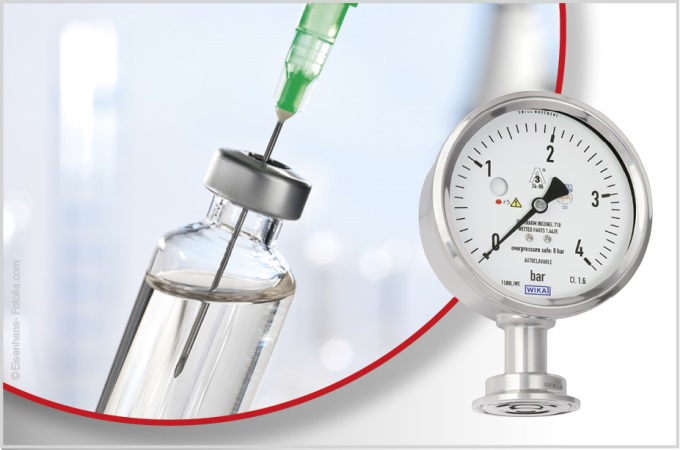 Editado por:WIKA DO BRASIL Indústria e Comércio Ltda.Manuel VoigtAv. Úrsula Wiegand, 03Polígono Industrial18560-000 Iperó-SP / BrasilTel +55 (15) 3459-9778Fax +55 (15) 3266-1196m.voigt@wika.com.brwww.wika.com.brWIKA Press Release 12/2016